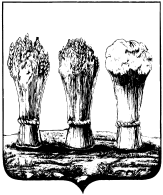 ПЕНЗЕНСКАЯ ГОРОДСКАЯ ДУМАРЕШЕНИЕ         22.02.2018                                                                                                            № 900-42/6О согласовании передачи в безвозмездное пользование нежилых помещений (пищеблока) и особо ценного технологического оборудования муниципального бюджетного общеобразовательного учреждения средней общеобразовательной школе № 58 г. ПензыРуководствуясь  Федеральным законом от 06.10.2003 №131-ФЗ «Об общих принципах организации местного самоуправления в Российской Федерации», статьей 17.1 Федерального закона от 26.07.2006 № 135-ФЗ «О защите конкуренции», Положением «О порядке управления и распоряжения имуществом, находящимся в муниципальной собственности города Пензы», утвержденным решением Пензенской городской Думы от 26.06.2009 №78-7/5, и на основании статьи 22 Устава города Пензы, Пензенская городская Дума решила:	Согласовать муниципальному бюджетному общеобразовательному учреждению средней общеобразовательной школе № 58 г. Пензы передачу в безвозмездное пользование нежилых помещений (пищеблока) и особо ценного технологического оборудования организации общественного питания для создания необходимых условий для организации горячего питания обучающихся на период до 31.12.2018 года согласно приложению к настоящему решению. Глава города                                                                                             В.П. Савельев                                                                     		Приложение к решению                                                                              	      Пензенской городской Думы		                                             	              от 22.02.2018  №  900-42/6Переченьнежилых помещений (пищеблоков) и особо ценного технологического оборудования пищеблока муниципального бюджетного образовательного учреждения средняя общеобразовательная школа № 58 г. ПензыПроизводственные помещения площадью -  191,7м2,   ул. Ворошилова, 9Перечень технологического оборудованияЗаместитель Главы города Пензы                                                                                                    Н.М. Тактаров№ п/пНаименование оборудования, маркаКоличество, шт.1Плита электрическая ПЭ-726ШК в комплекте12Мармит первых блюд 2М7ПС2-11/7Н13Элемент нейтральный 2ПН-15/7Н14Стол производственный без борта РПС-12/655Стол производственный без борта РПС-15/626Шкаф холодильный ШХ-1,417Холодильник бытовой «Бирюса-133R»18Шкаф пекарный ЭШ-2К19Нагреватель воды электрический ЭВПЗ-15210Весы электронные (напольные)111Мармит вторых блюд112Прилавок холодильный113Стеллаж кухонный СК-21/6314Универсальная кухонная машина УКМ-06115Тестомесильная машина МТМ-65МН116Посудомоечная машина ПММ К1117Картофелеочистительная  машина  PPN/10118Мясорубка МИМ-300119Пароконвектомат MKM6.1120Стелаж кухонный СКС-12/4221Ванна моечная 2-секционная цельнотянутая422Ванна 1-секционная ВМ-1/800223Зонт вытяжной 324Водоумягчитель125Подставка MKN126Решетка универсальная GN 1/1127Гастроемкость GN 1/1-200128Гастроемкость GN 1/1-100229Гастроемкость GN 1/1-65230Гастроемкость GN 1/1-40331Плита электрическая ПЭ-726ШК132Стол производственный без борта РПС-12/63